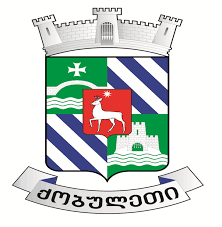 ქობულეთის  მუნიციპალიტეტის კაპიტალური ბიუჯეტის დანართი 2023 წლის ბიუჯეტისათვის2023-2026 წლების ბიუჯეტების კაპიტალური ხარჯები2023-2026 წლებში ქობულეთის მუნიციპალიტეტის ბიუჯეტის პროგრამებისა და ქვეპროგრამების მიხედვით, დაგეგმილია შემდეგი კაპიტალური (ინფრასტრუქტურული) ხარჯების გაწევა:ქობულეთის მუნიციპალიტეტის 2023-2026 წლების კაპიტალური ბიუჯეტიპროგრამული                      კოდიდ ა ს ა ხ ე ლ ე ბ აჯამიჯამიჯამი2023 წლის პროექტი2023 წლის პროექტი2023 წლის პროექტი2024 წლის პროექტი2024 წლის პროექტი2024 წლის პროექტი2025 წლის პროექტი2025 წლის პროექტი2025 წლის პროექტი2026 წლის პროექტი2026 წლის პროექტი2026 წლის პროექტიპროგრამული                      კოდიდ ა ს ა ხ ე ლ ე ბ ასულადგილობრივიბიუჯეტითსახელმწიფობიუჯეტითსულადგილობრივიბიუჯეტითსახელმწიფობიუჯეტითსულადგილობრივიბიუჯეტითსახელმწიფობიუჯეტითსულადგილობრივიბიუჯეტითსახელმწიფობიუჯეტითსულადგილობრივიბიუჯეტითსახელმწიფობიუჯეტითსულ ქობულეთის მუნიციპალიტეტი                 50,896,788                  50,896,788 -          16,350,356           16,350,356                  15,265,828             12,299,261             12,299,261             12,299,261                  7,250,000                  7,250,000 ქობულეთის მუნიციპალიტეტი                          36,100                           36,100 -                36,100                 36,100                                 -                            -                            -                            -                                   -                                   -   01 01 01მუნიციპალიტეტის საკრებულო                       807,900                        807,900 -             357,900              357,900                        150,000                 150,000                 150,000                 150,000                      150,000                      150,000 01 01 02მუნიციპალიტეტის მერია                          14,700                           14,700                 14,700                 14,700 01 01 03სამხედრო აღრიცხვის, გაწვევისა და მობილიზაციის სამსახური                    1,200,000                     1,200,000 -             300,000              300,000                        300,000                300,000                300,000                300,000                      300,000                      300,000 02 01 05გარე განათების ღონისძიებები                    6,055,721                     6,055,721 -           3,055,721            3,055,721                     1,000,000              1,000,000              1,000,000              1,000,000                  1,000,000                  1,000,000 02 02 01მრავალბინიანი საცხოვრებელი სახლების  და  ეზოების მოწესრიგების  ღონისძიებები                 11,082,204                  11,082,204 -          3,000,590           3,000,590                     2,688,070             2,693,070             2,693,070             2,693,070                  2,700,474                  2,700,474 02 02 02წყლის სისტემის რეაბილიტაცია,  ექსპოლუატაცია                     2,765,115                     2,765,115 -            2,765,115             2,765,115                                 -                            -                            -                            -                                   -                                   -   02 03 01სკვერებისა, პარკებისა და მოედნების  კეთილმოწყობითი სამუშაოები                     1,000,000                     1,000,000 -             300,000              300,000                        250,000                250,000                250,000                250,000                      200,000                      200,000 02 03 04 საპროექტო - სახარჯთაღრიცხვო დოკუმენტაციის შეძენა                       250,000                        250,000 -             250,000              250,000                                 -                            -                            -                            -                                   -                                   -   03 01 03სანაგვე კონტეინერების შეძენა (300 ერთეული)                    3,400,000                     3,400,000 -           1,000,000            1,000,000                        800,000                800,000                800,000                800,000                      800,000                      800,000 03 01 07 სპეც-ტექნიკის შეძენა (სანდასუფთავებისათვის)                    2,441,622                     2,441,622 -               55,400                55,400                        789,275                 789,275                794,125                 794,125                      802,822                      802,822 03 02 01ა(ა)იპ ქობულეთის გამწვანება                          69,500                           69,500 -               69,500                69,500 04 01 01ა(ა)იპ ქობულეთის მუნიციპალიტეტის საბავშვო ბაღების გაერთიანება                    5,001,983                     5,001,983 -          2,492,234           2,492,234                     1,640,807                     1,640,807                868,942                868,942                                 -                                   -   04 01 02საბავშვო ბაღების მშენებლობა, რეაბილიტაცია, ინვენტარით უზრუნველყოფა                          14,200                           14,200 -                14,200                 14,200 05 02 01 ა(ა)იპ სკოლისგარეშე სახელოვნებო საგანმანათლებლო დაწესებულება "ქობულეთის სახელოვნებო სკოლა"                            6,200                             6,200 -                 6,200                  6,200 05 02 02ა(ა)იპ ქობულეთის კულტურის ცენტრი                            2,000                             2,000 -                 2,000                  2,000 05 02 04გურამ თამაზაშვილის სახელობის  (ა)იპ ქობულეთის სიმღერისა და ცეკვის ანსამბლი "მხედრული"'                            4,900                             4,900                  4,900                  4,900 05 02 07ა(ა)იპ ქობულეთის მუზეუმი                    1,700,000                     1,700,000            1,700,000            1,700,000                                 -                            -                            -                            -                                   -                                   -   05 02 10ქალაქ ქობულეთში კულტურის სახლის სარეაბილიტაციო სამუშაოები                            4,400                             4,400 -                 4,400                  4,400 06 01 05ა(ა)იპ "ქობულეთის ჯანდაცვისა და სოციალური სერვისების ცენტრი                 50,896,788                  50,896,788           16,081,699           16,081,699 